Załącznik nr 6 do  zapytania ofertowego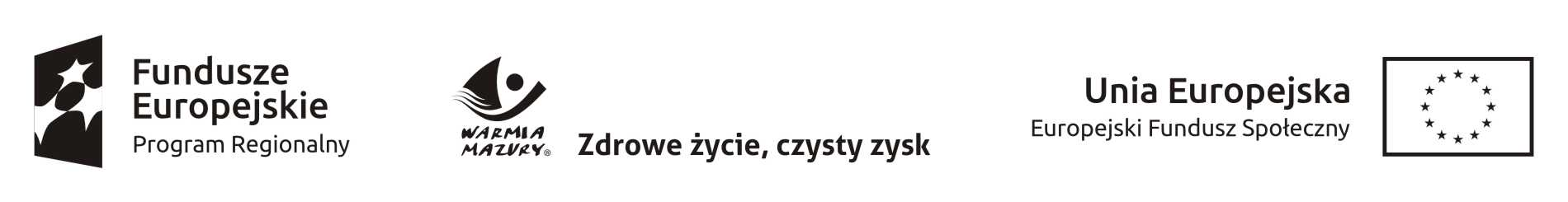 ……………………………………………
data złożenia sprawozdania 
(wypełnia Zamawiający)SPRAWOZDANIE MERYTORYCZNE Z REALIZACJI ZADANIAw sprawie postępowania o udzielenie zamówienia publicznego pn. „Organizacja wypoczynku letniego                 w formie jednotygodniowych kolonii kolonijnego dla dziesięciorga dzieci uczestników projektu „Kompleksowe wsparcie dysfunkcyjnych rodzin zamieszkałych na obszarze rewitalizowanym w Nowym Mieście Lubawskim”.Załączniki do sprawozdania:Faktura;* Dokumentacja do oświadczenia spełnienia obowiązku informacyjnego dotyczącego finansowania 
do wglądu:Oryginały dzienników zajęć uczestników turnusu;Oryginały dzienników zajęć;Program zajęć;Nazwa i adres Wykonawcy:Dane kontaktowe Wykonawcy (telefon, e-mail):Nazwa zadania:Numer i data umowy:Termin realizacji jednotygodniowych kolonii:Baza kolonijna - miejsce realizacji zadania (dokładny adres, powiat, województwo):Planowana liczba uczestników wypoczynku:Faktyczna liczba uczestników wypoczynku:Informacja dotycząca uczestników wypoczynku, którzy nie zgłosili się, później dojechali lub wcześniej wyjechali z wypoczynku (imię 
i nazwisko dziecka, data przyjazdu/wyjazdu, przyczyna wcześniejszego wyjazdu):Kadra uczestnicząca w realizacji zadania – kierownik, wychowawcy, osoby prowadzące zajęcia (należy wpisać również wykształcenie, kwalifikacje 
i doświadczenie zawodowe):Opis realizacji zadania zgodnie z formularzem ofertowym Wykonawcy (do 3500 znaków), m.in. opis bazy wypoczynku, warunki lokalowe, higieniczno-sanitarne, wyżywienie, realizacja programu wypoczynku, opis zajęć profilaktycznych, problemy i trudności zaistniałe podczas realizacji turnusu:Oświadczenie Wykonawcy o spełnieniu obowiązku informacyjnego 
dotyczącego finansowania z budżetu państwa.Oświadczenie Wykonawcy o spełnieniu obowiązku informacyjnego 
dotyczącego finansowania z budżetu państwa.Oświadczam, że spełniłem(am) obowiązek informacyjny dotyczący finansowania zadania ze środków Europejskiego Funduszu Społecznego w ramach Regionalnego Programu Operacyjnego Województwa Warmińsko-Mazurskiego na lata 2014-2020, zgodnie z wytycznymi w zakresie informacji i promocji programów operacyjnych polityki spójności na lata 2014-2022. Oświadczam, że spełniłem(am) obowiązek informacyjny dotyczący finansowania zadania ze środków Europejskiego Funduszu Społecznego w ramach Regionalnego Programu Operacyjnego Województwa Warmińsko-Mazurskiego na lata 2014-2020, zgodnie z wytycznymi w zakresie informacji i promocji programów operacyjnych polityki spójności na lata 2014-2022. Plakat informacyjnyPlakat informacyjnytermin umieszczenia plakatu miejsce zamieszczenia plakatu (krótki opis):sposób udokumentowania zamieszczenia plakatu (fotografia, inna forma)*:Informacja na stronie internetowej oraz na profilach w internetowych serwisach społecznościowych 
(o ile Wykonawca posiada stronę lub takie profile)Informacja na stronie internetowej oraz na profilach w internetowych serwisach społecznościowych 
(o ile Wykonawca posiada stronę lub takie profile)termin umieszczenia informacjiadres strony internetowej oraz wskazanie profili w internetowych serwisach społecznościowych, na których została zamieszczona informacja:sposób udokumentowania zamieszczenia informacji (screen strony internetowej, inna forma)*:…..……………………………
(miejscowość i data)…………………………………………….…
(podpis, pieczątka imienna Wykonawcy 
lub osoby upoważnionej do składania 
oświadczeń woli w imieniu Wykonawcy)